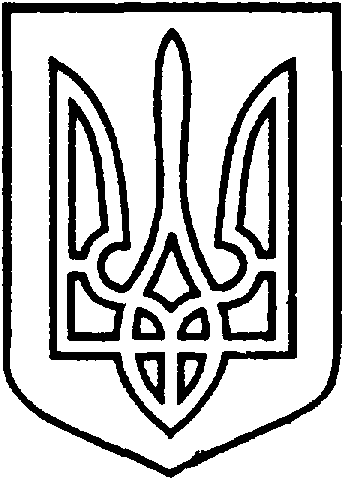 УКРАЇНАВІЙСЬКОВО-ЦИВІЛЬНА  АДМІНІСТРАЦІЯМІСТА  СЄВЄРОДОНЕЦЬК  ЛУГАНСЬКОЇ  ОБЛАСТІРОЗПОРЯДЖЕННЯКЕРІВНИКА ВІЙСЬКОВО-ЦИВІЛЬНОЇ  АДМІНІСТРАЦІЇЛуганська обл., м. Сєвєродонецьк,бульвар Дружби Народів, 32«13 » жовтня 2020 року 			                                            № 624Про утворення робочої групиіз складання проекту розпорядження про міський бюджетна 2021 рік та затвердження її складуВідповідно до ст.26 ЗУ «Про місцеве самоврядування в Україні»,  пп.5 частини 1 статті 4 Закону України «Про військово-цивільні адміністрації», ст.19  Бюджетного кодексу України, додатку № 1 до Бюджетного регламенту військово-цивільної адміністрації міста Сєвєродонецьк, з метою впорядкування процедур на кожній стадії бюджетного процесу міського бюджету та регламентації взаємовідносин між різними учасниками бюджетного процесуЗОБОВ’ЯЗУЮ: Створити робочу групу із складання проекту розпорядження про міський бюджет на 2021 рік.Затвердити робочу групу у складі:Голова	      Олег КУЗЬМІНОВ	                 заступник керівника ВЦАЗаступник  -     Марина БАГРІНЦЕВА            начальник                                                                             фінансового управління ВЦАСекретар -    Тетяна ЛЮМАНОВА   заступник начальника фінансового управління – начальник бюджетного відділу Члени: - 	     Олександр ОЛЬШАНСЬКИЙ заступник керівника ВЦА		       Ірина СТЕПАНЕНКО	      заступник керівника ВЦАПоліна ЧЕРНИХ	заступник начальника- начальник відділу фінансів фінансового управління ВЦАЛариса ВОЛЧЕНКО  	      начальник відділу освіти ВЦАСвітлана ШВЕДОВА	      начальник УОЗ ВЦАНаталія ВАСИЛЕНКО	      начальник УП та СЗН ВЦАЮрій КУЗЬМЕНКО	начальник відділу молоді та спорту ВЦАЮлія КОЧІНА	начальник служби у справах дітей ВЦАОлена СЕРДЮКОВА	начальник ФКМ ВЦААнтон КОВАЛЕВСЬКИЙ	начальник УЖКГ ВЦАТетяна ГРАЧОВА	начальник відділу культури ВЦААндрій ЛАРІН	начальник ВКБ ВЦАДо роботи робочої групи залучати (за необхідністю) керівників та спеціалістів структурних підрозділів головних розпорядників, розпорядників нижчого рівня, одержувачів бюджетних коштів.На засіданнях робочої групи можуть бути присутні представники громадськості та засоби масової інформації.Розпорядження підлягає оприлюдненню.Контроль за виконанням розпорядження залишаю за собою.Керівник військово-цивільної адміністрації	                                                Олександр СТРЮК